Distanční výukaTermín: 1.2 – 5.2. 2021Úterý 2. 2. 2021hodina: ČJ – online výukaVyjmenovaná slova po P – práce s učebnicí str. 73, opakování podstatných jmen – učebnice str. 55. Domácí úkol: PS č. 2 str. 17/1 (Doplň řadu vyjmenovaných slov)Procvičování na internetu: https://skolakov.eu/cesky-jazyk/3-trida/vyjmenovana-slova-po-p/rada/cviceniP1.htmhodina: M – online výukaGeometrie (práce s učebnicí str. 122, PS str. 38/1) + sčítání a odčítání s přechodem přes 10 (PS str. 4)AJÚkoly: Udělat  si do sešitu zápis (můžete i přes celou stránku na šířku):Zkrácené tvarySloveso TO HAVE = MÍT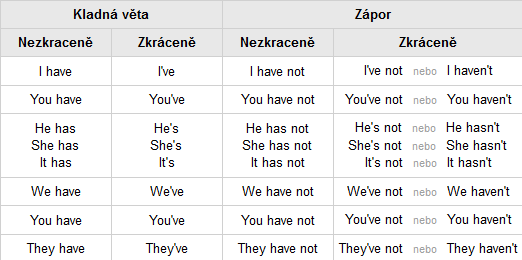 8.30 – 9.159.30 – 10.1510.30 – 11.1511.30 – 12.15PondělíČJonlineMonlineČJ*---ÚterýČJonlineMonlineAJ---StředaČJonlinePRVonlineMČJ*ČtvrtekČJonlineAJonlineMČJ*PátekČJ + čteníonlineMonlinePRV---